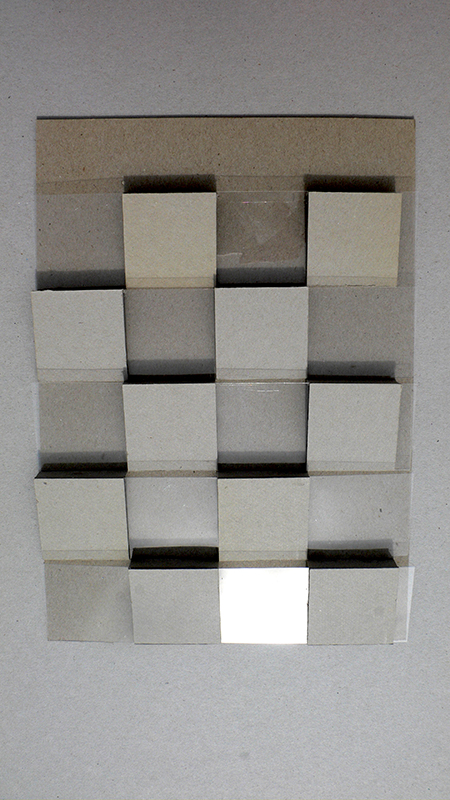 Bild: Pet Zimmermann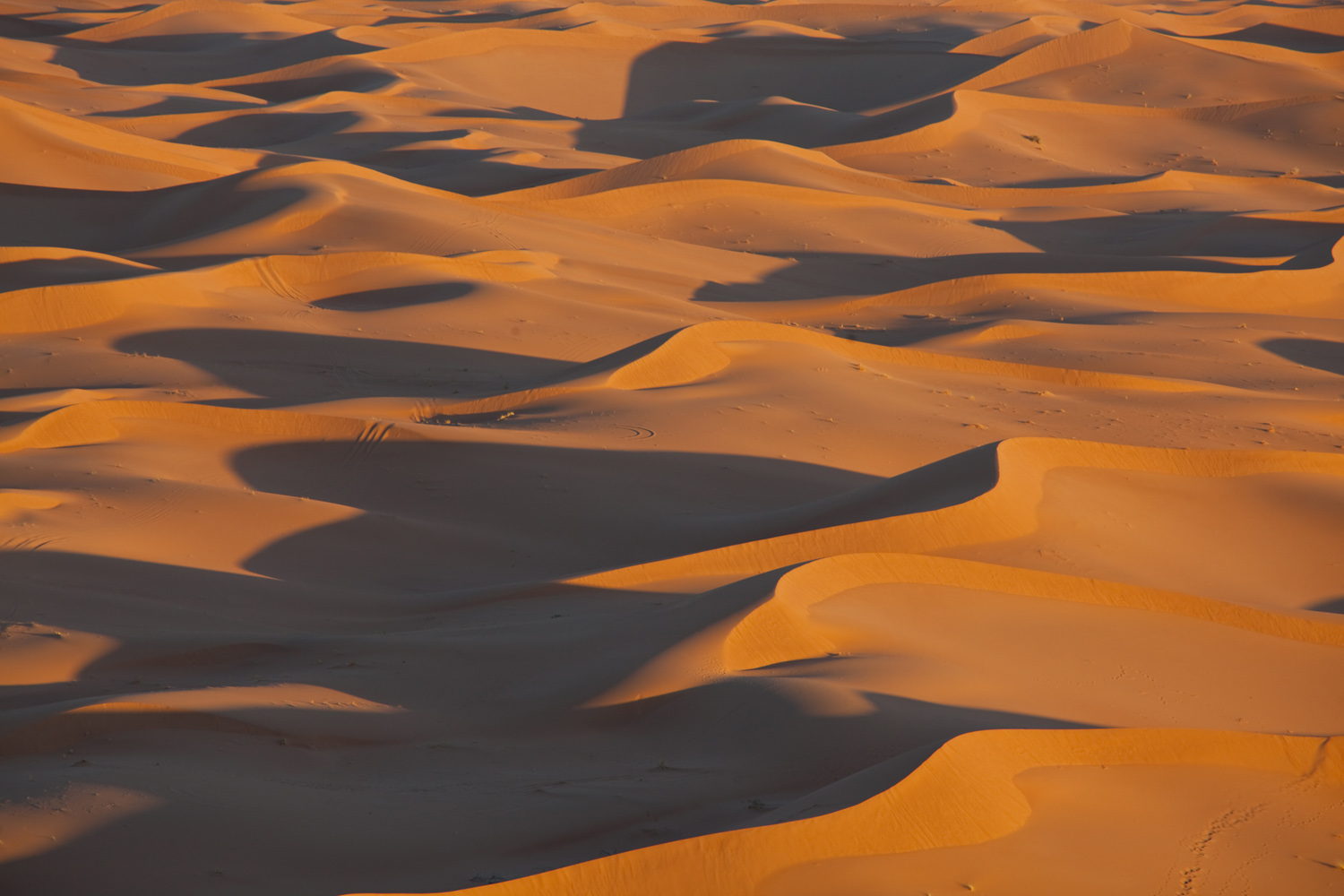 Bild: Colourbox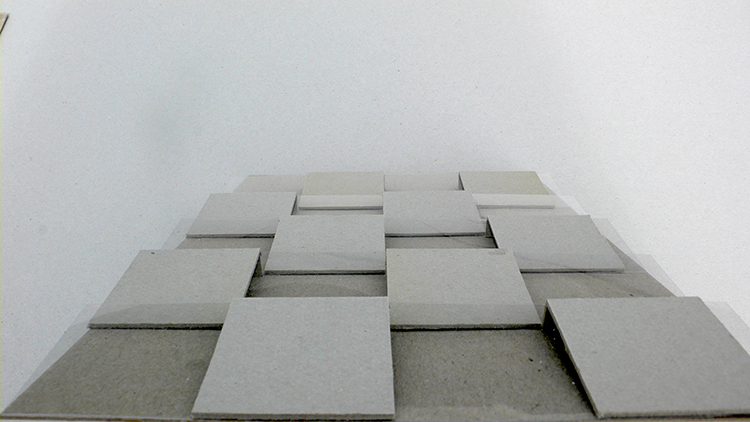 Bild: Pet Zimmermann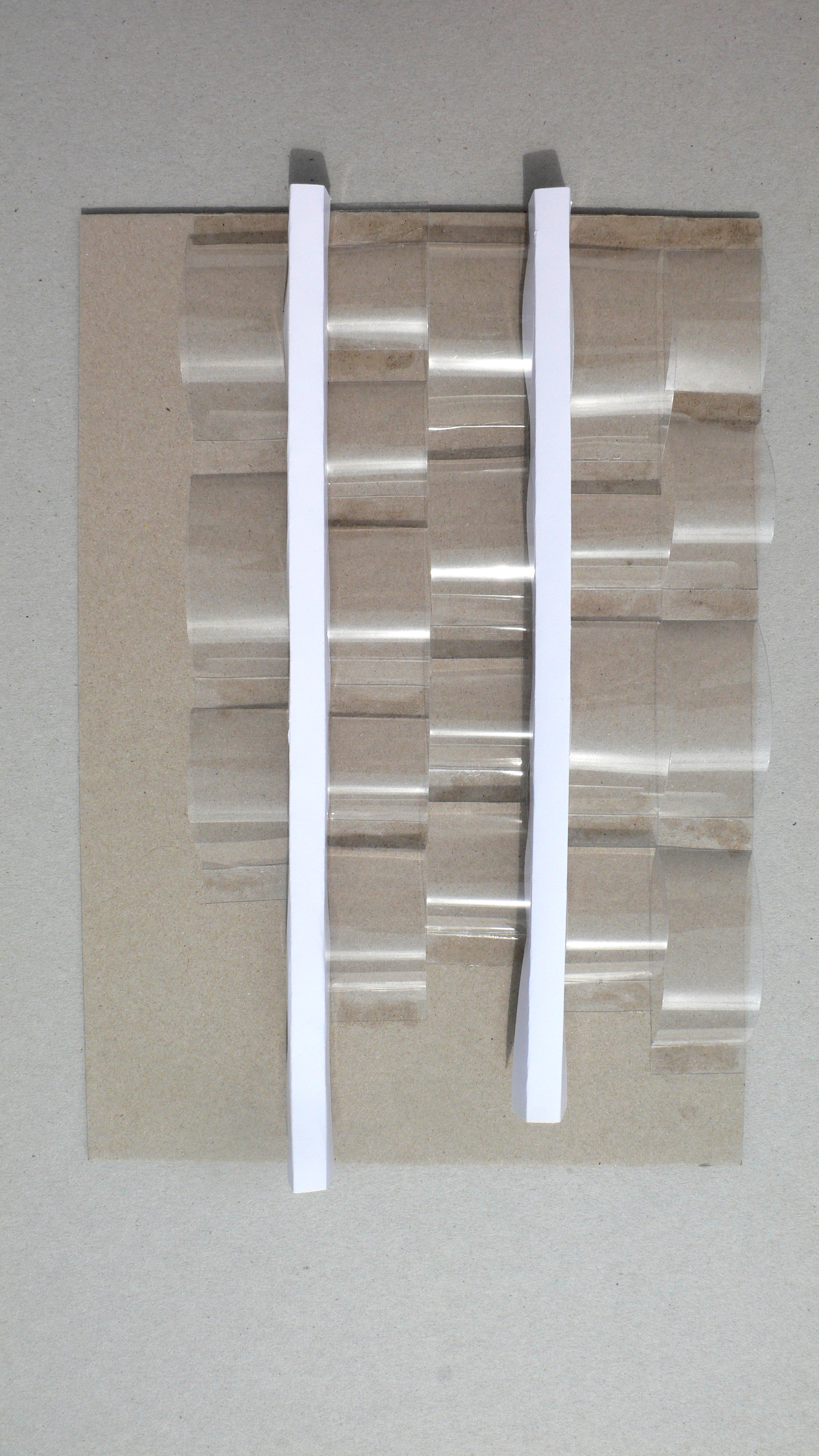 Bild: Pet Zimmermann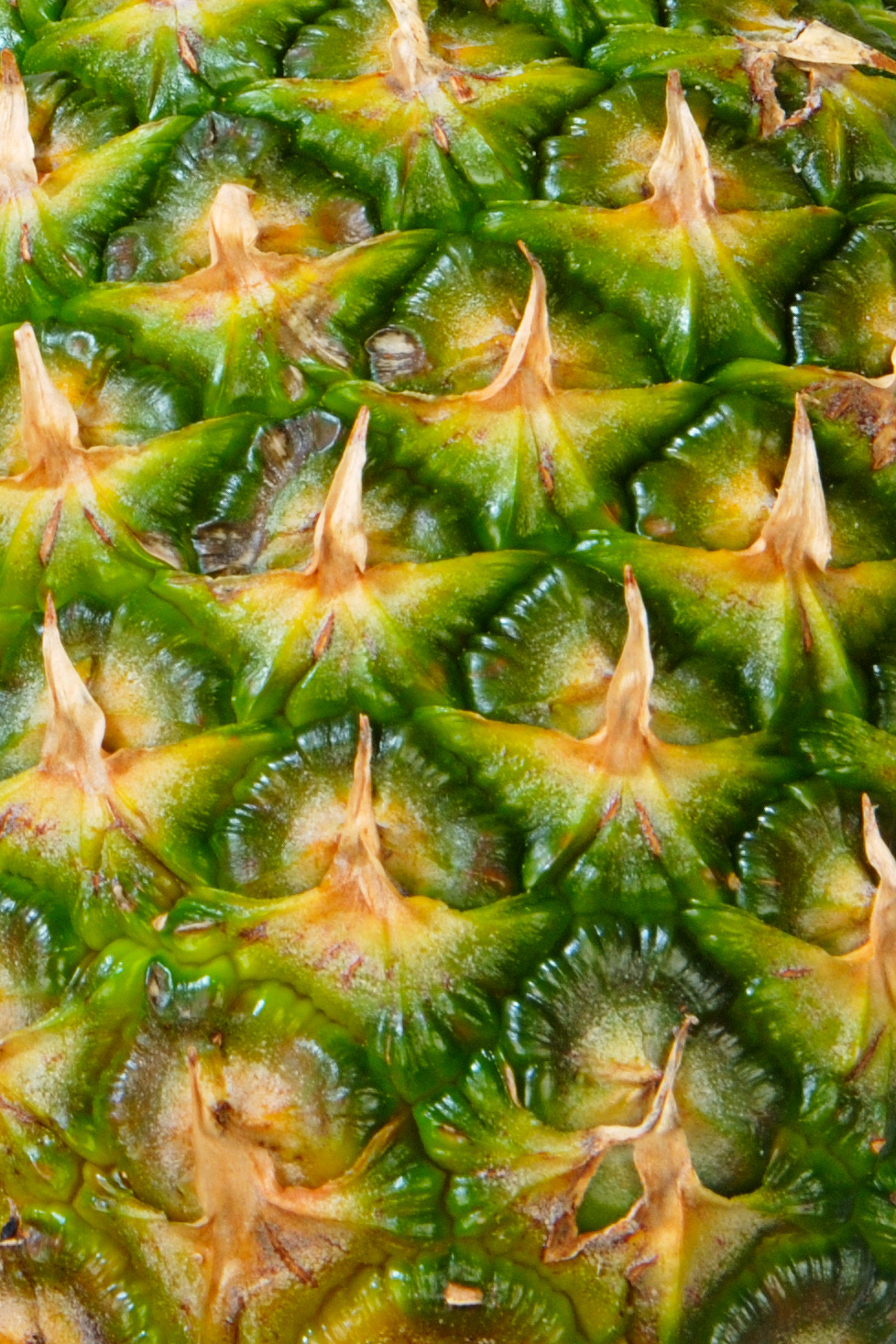 Bild: Colourbox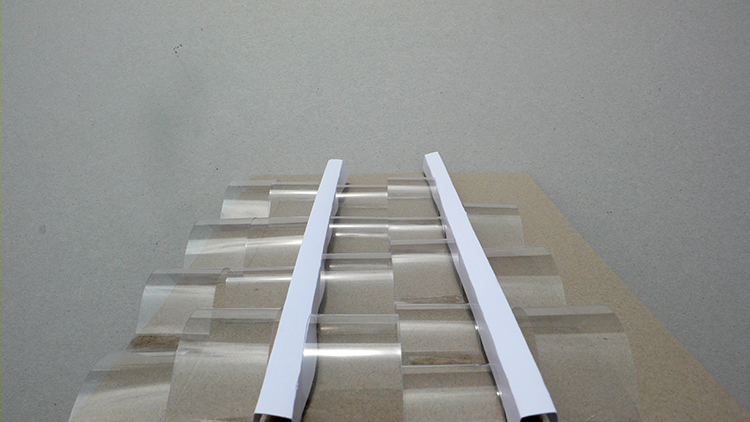 Bild: Pet Zimmermann